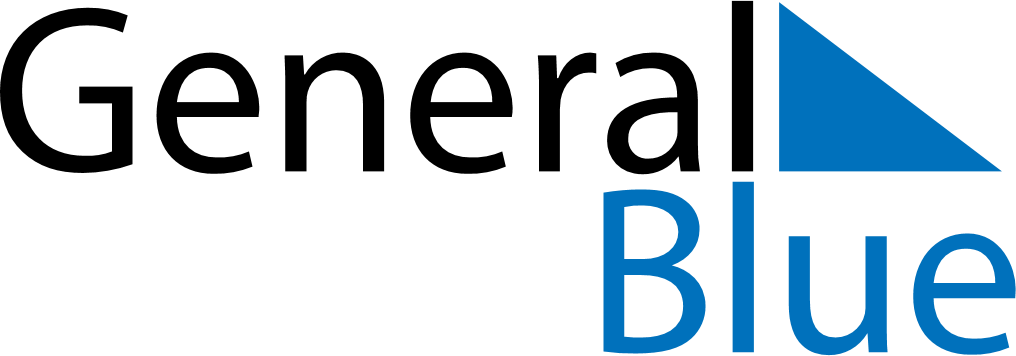 April 1731April 1731April 1731April 1731April 1731SundayMondayTuesdayWednesdayThursdayFridaySaturday123456789101112131415161718192021222324252627282930